О  внесении  изменений  и  дополнений  в Решение  Совета  Бесскорбненского сельского  поселения Новокубанского района от 25 ноября 2022 г. № 39/253  «О  бюджете  Бесскорбненского сельского  поселения Новокубанского  района на 2023 год» В соответствии с Бюджетным Кодексом Российской Федерации и в связи с изменениями доходной и расходной части бюджета Бесскорбненского сельского поселения Новокубанского района, на основании Устава Бесскорбненского сельского поселения Новокубанского района  Совет Бесскорбненского сельского поселения Новокубанского района р е ш и л:	1. Внести в Решение Совета Бесскорбненского сельского поселения Новокубанского района от 25 ноября 2022 года № 39/253 «О бюджете Бесскорбненского сельского поселения Новокубанского района на 2023 год» следующие изменения и дополнения:	1.1. Пункт 1 решения изложить в следующей редакции: «1. Утвердить основные характеристики бюджета Бесскорбненского                сельского поселения Новокубанского района на 2023 год:1) общий объем доходов в сумме 46 738,0 тысяч (сорок шесть миллионов семьсот тридцать восемь тысяч) рублей;2) общий объем расходов в сумме 47 224,0 тысяч (сорок семь миллионов двести двадцать четыре тысячи) рублей;3) верхний предел муниципального внутреннего долга Бесскорбненского сельского поселения Новокубанского района на 01 января 2024 года в сумме     0,0 тысячи рублей, в том числе верхний предел долга по муниципальным гарантиям Бесскорбненского сельского поселения Новокубанского района в сумме 0,0 тысяч рублей;4) дефицит бюджета Бесскорбненского сельского поселения Новокубанского района в сумме 486,0  тысяч (четыреста восемьдесят шесть тысяч) рублей.».1.2. Пункт 12 решения изложить в новой редакции:«12. Утвердить объем бюджетных ассигнований дорожного фонда Бесскорбненского сельского поселения Новокубанского района на 2023 год в сумме  10 230,4  тысяч ( десять миллионов двести тридцать тысяч четыреста)  рублей.».1.3. Приложение № 4 «Распределение бюджетных ассигнований по разделам, подразделам,   классификации расходов бюджета Бесскорбненского сельского поселения Новокубанского района на 2023 год» к решению  изложить согласно приложению 1 к настоящему решению.1.4. Приложение № 5 «Распределение бюджетных ассигнований по целевым статьям ( муниципальных программ Бесскорбненского сельского поселения Новокубанского района и непрограммных направлений деятельности), группам видов расходов классификации расходов бюджетов на 2023 год» к решению изложить согласно приложению 2 к настоящему решению.	1.5. Приложение № 6 «Ведомственная структура расходов бюджета Бесскорбненского сельского поселения Новокубанского района на 2023 год» к решению изложить согласно приложению 3 к настоящему решению.	1.6. Приложение № 7 «Источники внутреннего финансирования дефицита бюджета Бесскорбненского сельского поселения Новокубанского района на 2023 год» к решению  изложить согласно приложению 4 к настоящему решению.	2. Контроль за выполнением настоящего решения возложить на комиссию Совета Бесскорбненского сельского поселения Новокубанского района по финансам, бюджету, налогам и контролю.3. Настоящее решение вступает в силу со дня его официального опубликования в информационном бюллетене «Вестник Бесскорбненского сельского поселения Новокубанского района», подлежит размещению на официальном сайте администрации Бесскорбненского сельского поселения Новокубанского района.Приложение № 1к решению Совета Бесскорбненского сельского поселения Новокубанского района «О внесении изменений и дополнений в решение СоветаБесскорбненского сельского поселения «О  бюджете Бесскорбненского сельского поселения Новокубанского района на 2023 год» от 20.02.2023 г.  №  43/271Приложение № 4к решению Совета Бесскорбненскогосельского поселения «О бюджете                                            Бесскорбненского сельскогопоселения Новокубанского районана 2023 год» от  25.11.2022 года №  39/253Распределение бюджетных ассигнований по разделам и подразделам   классификации расходов бюджета Бесскорбненского сельского поселения Новокубанского района на 2023 год                                                                                                                          .».Глава Бесскорбненского сельскогопоселения Новокубанского района                                           Н.И.Цыбулин                                                                                             Приложение № 2к решению Совета Бесскорбненского сельского поселения Новокубанского района «О внесении изменений и дополнений в решение СоветаБесскорбненского сельского поселения «О  бюджете Бесскорбненского сельского поселения Новокубанского района на 2023год» от 20.02.2023 г.  №  43/271«Приложение № 5к решению Совета Бесскорбненскогосельского поселения «О бюджете                                            Бесскорбненского сельскогопоселения Новокубанского районана 2023год» от  25 ноября 2022 года № 39/253 Распределение бюджетных ассигнований по целевым статьям (муниципальных программ Бесскорбненского сельского поселения Новокубанского района и непрограммных направлений деятельности), группам видов расходов классификации расходов бюджетов на 2023 год(тысяч рублей)                                                                                                                                              .».                                                                                                                                        Глава Бесскорбненского сельского Поселения Новкубансокго района                                                                Н.И.Цыбулин                                           Приложение № 4к решению Совета Бесскорбненского сельского поселения Новокубанского района «О внесении изменений и дополнений в решение СоветаБесскорбненского сельского поселения «О                            бюджете Бесскорбненского сельского поселения Новокубанского района на 2023год» от 20.02.2023 г.  №  43/271«Приложение № 7к решению Совета Бесскорбненского сельского поселения Новокубанского района «О бюджете Бесскорбненского сельского поселения Новокубанского района на 2023 год» от  25.11.2022 г. № 39/253Источники внутреннего финансирования дефицита бюджетаБесскорбненского сельского поселения  Новокубанского района на 2023 год                                                                                                         .».Глава Бесскорбненского сельскогопоселения Новокубанского района                                            Н.И.ЦыбулинИнформационный бюллетень «Вестник Бесскорбненского сельского поселения Новокубанского района»№  1     от  21.02.2023 г.Учредитель: Совет Бесскорбненского сельского поселения Новокубанского района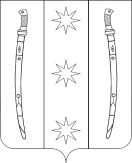 РЕШЕНИЕРЕШЕНИЕСОВЕТАБЕССКОРБНЕНСКОГО СЕЛЬСКОГО ПОСЕЛЕНИЯ НОВОКУБАНСКОГО РАЙОНАСОВЕТАБЕССКОРБНЕНСКОГО СЕЛЬСКОГО ПОСЕЛЕНИЯ НОВОКУБАНСКОГО РАЙОНАот  20.02.2023 года№ 43/271ст.Бесскорбнаяст.БесскорбнаяГлава Бесскорбненского сельскогопоселения Новокубанского района________________Н.И.ЦыбулинПредседатель Совета Бесскорбненского  сельского поселения Новокубанского района____________________Л.Т.Павленко№ п/п             Наименование разделаразделподразделСумматыс.руб.1Общегосударственные вопросы010011 589,8Функционирование высшего должностного лица субъекта Российской Федерации и муниципального образования01021 028,2Функционирование Правительства РФ, высших исполнительных органов государственной  власти субъектов РФ, местных администраций 01045 137,9Обеспечение  деятельности финансовых, налоговых и таможенных органов и органов финансового( финансово-бюджетного) надзора01 0645,0Резервные фонды0111100,0Другие общегосударственные вопросы01135 278,72Национальная оборона0200296,6Мобилизационная и вневойсковая подготовка0203296,63Национальная безопасность и правоохранительная деятельность030050,0Защита населения и территории от чрезвычайных ситуаций природного и техногенного характера, пожарная безопасность031050,04Национальная экономика040010 240,4Дорожное хозяйство ( дорожные фонды)040910 230,4Другие вопросы в области национальной экономики041210,05Жилищно-коммунальное хозяйство050016 815,2Благоустройство050316 815,26Образование070080,0Профессиональная подготовка, переподготовка и повышении квалификации070560,0Молодежная политика и оздоровление детей070720,07Культура , кинематография 08007 953,0Культура 08017 953,08Социальная политика1000186,0Пенсионное обеспечение100166,0Социальное обеспечение населения100310,0Другие вопросы в области социальной политики1006110,09.Физическая культура и спорт110010,0Физическая культура110110,010.Обслуживание государственного и муниципального долга13 003,0Обслуживание государственного внутреннего и муниципального долга13013,0Всего расходов47 224,0№ п/пНаименование показателяЦСРВРСуммаВСЕГОВСЕГОВСЕГО47 224,01.Муниципальная программа Бесскорбненского сельского поселения Новокубанского района «Социальная поддержка граждан»02 0 00 00000176,0Муниципальная программа Бесскорбненского сельского поселения Новокубанского района «Социальная поддержка граждан»02 0 00 00000176,0Развитие мер социальной поддержки отдельных категорий граждан02 1 00 0000066,0Меры социальной поддержки отдельной категории пенсионеров02 1 01  0000066,0Дополнительное материальное обеспечение лиц, замещавщих выборные муниципальные должности и должности муниципальной службы муниципального образования02 1 01  1081066,0Социальное обеспечение и иные выплаты населению02 1 01  1081030066,0Поддержка социально ориентированных некоммерческих организаций02 2 00 00000110,0Оказание поддержки социально ориентированным некоммерческим организациям при реализации ими собственных общественно полезных программ02 2 01 0000110,0Мероприятия по поддержке социально ориентированных некоммерческих организаций02 2 01 10160Предоставление субсидий бюджетным, автономным учреждениям и иным некоммерческим организациям02 2 01 10160600110,02.Муниципальная программа Бесскорбненского сельского поселения Новокубанского района «Дети Кубани»03 0 00 0000010,0Основные мероприятия муниципальной программы Бесскорбненского сельского поселения Новокубанского района "Дети Кубани"03 1 00 0000010,0Укрепление статуса семьи, материнства, отцовства и детства в обществе03 1 01 000005,0Реализация мероприятий Муниципальной программы Бесскорбненского сельского поселения Новокубанского района « Дети Кубани»03 1 01 102505,0Закупка товаров, работ и услуг для обеспечения государственных (муниципальных) нужд03 1 01 102502005,0Профилактика безнадзорности и правонарушений несовершеннолетних03 1 02 000005,0Реализация мероприятий Муниципальной программы Бесскорбненского сельского поселения Новокубанского района « Дети Кубани»03 1 02 102505,0Закупка товаров, работ и услуг для обеспечения государственных (муниципальных) нужд03 1 02 102502005,03.Муниципальная программа Бесскорбненского сельского поселения Новокубанского района «Комплексное и устойчивое развитие в сфере строительства, архитектуры и дорожного хозяйства»04 0 00 0000010 230,4Обеспечение безопасности дорожного движения04 2 00 000003 600,0Организация комплекса мероприятий по обеспечению безопасности дорожного движения04 2 01 000003 600,0Мероприятия по обеспечению безопасности дорожного движения04 2 01 103603 600,0Закупка товаров, работ и услуг для обеспечения государственных (муниципальных) нужд04 2 01 103602003 600,0Строительство, реконструкция, капитальный ремонт и ремонт автомобильных дорог местного значения04 4 00 000006 630,4Проведение комплекса мероприятий по строительству, реконструкции, капитальному ремонту и ремонту автомобильных дорог местного значения04 4  01 000006 630,4Содержание автомобильных дорог местного значения04 4 01 10340200,0Закупка товаров, работ и услуг для обеспечения государственных (муниципальных) нужд04 4 01 10340200200,0Строительство, реконструкция, капитальный ремонт, ремонт автомобильных дорог  общего пользования месного значения04 4 01 103506 430,4Закупка товаров, работ и услуг для обеспечения государственных (муниципальных) нужд04 4 01 10350200   6 430,44.Муниципальная программа Бесскорбненского сельского поселения Новокубанского района «Развитие жилищно-коммунального хозяйства»05 0 00 00000922,9Охрана  окружающающей среды05 3 00 00000215,7Поддердка надлежащего санитарного состояния на территории муниципального образования05 3 01 00000215,7Мероприятия по охране окружающей среды05 3 01 10400215,7Закупка товаров, работ и услуг для обеспечения государственных (муниципальных) нужд05 3 01 10400200215,7Благоустройство территории поселения05 4 00 00000707,2Закупка товаров, работ и услуг для обеспечения государственных (муниципальных) нужд05 4 01 1041020020,0Озеленение05 4 02 0000020,0Мероприятия по благоустройству территории поселения05 4 02 1041020,0Закупка товаров, работ и услуг для обеспечения государственных (муниципальных) нужд05 4 02 1041020020,0Организация и содержание мест захоронения05 4 03 0000020,0Мероприятия по благоустройству территории поселения05 4 03 1041020,0Закупка товаров, работ и услуг для обеспечения государственных (муниципальных) нужд05 4 03 1041020020,0Прочие мероприятия по благоустройству территории05 4 04 00000 667,2Мероприятия по благоустройству территории поселения05 4 04 10410667,2Закупка товаров, работ и услуг для обеспечения государственных (муниципальных) нужд05 4 04 10410200 667,25.Муниципальная программа Бесскорбненского сельского поселения Новокубанского района «Обеспечение безопасности населения»06 0 00 0000050,0Пожарная безопасность06 2 00 0000020,0Повышение уровня пожарной безопасности муниципальных учреждений06 2 01 0000020,0Мероприятия по обеспечению пожарной безопасности06 2 01 1014020,0Закупка товаров, работ и услуг для обеспечения государственных (муниципальных) нужд06 2 01 1014020020,0Укрепление правопорядка, профилактика правонарушений и терроризма06 3 00 0000030,0Повышение инженерно-технической защищенности социально значимых объектов и административных зданий, а также информационно-пропагандистское сопровождение антитеррористической деятельности06 3 01 0000030,0Мероприятия по профилактике терроризма и экстремизма06 3 01 1015030,0Закупка товаров, работ и услуг для обеспечения государственных (муниципальных) нужд06 3 01 1015020030,0Закупка товаров, работ и услуг для обеспечения государственных (муниципальных) нужд06 3 01 1015020030,0Закупка товаров, работ и услуг для обеспечения государственных (муниципальных) нужд06 3 01 1015020030,0Закупка товаров, работ и услуг для обеспечения государственных (муниципальных) нужд06 3 01 1015020030,0Закупка товаров, работ и услуг для обеспечения государственных (муниципальных) нужд06 3 01 1015020030,06.Муниципальная программа Бесскорбненского сельского поселения Новокубанского района «Развитие культуры»07 0 00 000007 973,0Основные  мероприятия муниципальной программы Бесскорбненского сельского поселения Новокубанского района «Развитие культуры»07 1 00 000007 973,0Обеспечение деятельности муниципальных учреждений07 1 01 000007 933,0Расходы на обеспечение деятельности (оказание услуг) муниципальных учреждений07 1 01 005907 933,0Расходы на выплаты персоналу в целях обеспечения выполнения функций государственными (муниципальными) органами, казенными учреждениями, органами управления государственными внебюджетными фондам07 1 01 005901006 163,0Закупка товаров, работ и услуг для обеспечения государственных (муниципальных) нужд07 1 01 005902001 730,0Иные бюджетные ассигнования07 1 01 0059080040,0Обеспечение реализации муниципальной программы и прочие мероприятия в области культуры07 1 02 1023040,0Реализация мероприятий муниципальной программы Бесскорбненского сельского поселения Новокубанского района "Развитие культуры"07 1 02 1023040,0Закупка товаров, работ и услуг для обеспечения государственных (муниципальных) нужд07 1 02 1023020040,07.Муниципальная программа муниципального образования Новокубанский район «Развитие физической культуры и массового спорта»08 0 00 0000010,0Основные мероприятия муниципальной программы Бесскорбненского сельского поселения Новокубанского района "Развитие физической культуры и массового спорта"08 1 00 0000010,0Создание условий, обеспечивающих возможность систематически заниматься физической культурой и спортом08 1 01 0000010,0Реализация мероприятий муниципальной программы Бесскорбненского сельского поселения Новокубанского района "Развитие физической культуры и массового спорта"08 1 01 1012010,0Закупка товаров, работ и услуг для обеспечения государственных (муниципальных) нужд08 1 01 1012020010,08.Муниципальная программа Бесскорбненского сельского поселения Новокубанского района «Экономическое развитие»09 0 00 0000010,0Поддержка малого и среднего предпринимательства09 1 00 0000010,0Развитие малого и среднего предпринимательства09 1 01 0000010,0Мероприятия по поддержка малого и среднего предпринимательства09 1 01 1017010,0Закупка товаров, работ и услуг для обеспечения государственных (муниципальных) нужд09 1 01 1017020010,09.Муниципальная программа Бесскорбненского сельского поселения Новокубанского района «Развитие муниципальной службы»10 0 00 0000020,09.Основные мероприятия муниципальной программы Бесскорбненского сельского поселения Новокубанского района "Развитие муниципальной службы"10 1 00 0000020,09.Профессиональная переподготовка, повышение квалификации и краткосрочное обучение по профильным направленим деятельности муниципальных служащих10 1 01 0000020,09.Мероприятия по переподготовке и повышению квалификации кадров10 1 01 1020020,09.Закупка товаров, работ и услуг для обеспечения государственных (муниципальных) нужд10 1 01 1020020020,010.-Муниципальная программа Бесскорбненского сельского поселения Новокубанского района «Молодежь Кубани»11 0 00 0000010,0Основные мероприятия муниципальной программы Бесскорбненского сельского поселения Новокубанского района "Молодежь Кубани"11 1 00 0000010,0Проведение мероприятий в сфере реализации молодежной политики11 1 01 0000010,0Реализация мероприятий муниципальной программы Бесскорбненского сельского поселения новокубанского района "Молодежь Кубани"11 1 01 1024010,0Закупка товаров, работ и услуг для обеспечения государственных (муниципальных) нужд11 1 01 1024020010,011.Муниципальная программа Бесскорбненского сельского поселения Новокубанского района  «Информационное обеспечение жителей»12 0 00 0000030,0Основные мероприятия муниципальной программы Бесскорбненского сельского поселения Новокубанского района "Информационное обеспечение жителей Новокубанского района"12 1 00 0000030,0Обеспечение доступа к информации о деятельности администрации Бесскорбненского сельского поселения Новокубанского района в периодических изданиях12 1 02 0000030,0Мероприятия по информационному обеспечению населения12 1 02 1027030,0Закупка товаров, работ и услуг для обеспечения государственных (муниципальных) нужд12 1 02 1027020030,012.Муниципальная программа Бесскорбненского сельского поселения Новокубанского района «Информатизация Бесскорбненского сельского поселения Новокубанского района»13 0 00 00000530,0Основные мероприятия муниципальной программы Бесскорбненского сельского поселения Новокубанского района «Информатизация Бесскорбненского сельского поселения Новокубанского района»13 1 00 00000530,0Развитие информационно- коммуникационных технологий13 1 01 00000530,0Мероприятия по информатизации13 1 01 10080530,Закупка товаров, работ и услуг для обеспечения государственных (муниципальных) нужд13 1 01 10080200530,13.Муниципальная программа Бесскорбненского сельского поселения Новокубанского района "Доступная среда"16 0 00 0000010,0Основные мероприятия Бесскорбненского сельского поселения Новокубанского района "Доступная среда"16 1 00 0000010,0Обеспечение доступности для инвалидов и других маломобильных групп населения16 1 01 0000010,0Мероприятия по формированию доступной среды жизнедеятельности инвалидов и других маломобильных групп населения16 1 01 1049010,0Закупка товаров, работ и услуг для обеспечения государственных (муниципальных) нужд16 1 01 1049020010,014.Муниципальная программа Бесскорбненского сельского поселения Новокубанского района  « Формирование современной городской среды»20 0 00 0000015 892,3Основные мероприятия муниципальной программы Бесскорбненского сельского поселения Новокубанского района "Формирование современной городской среды"20 1 00 0000015 892,3Федеральный проект формирования комфортной  городской среды20 1 F2 0000015 892,3Реализация программ формирования современной городской среды20 1 F2 5555015 892.3Закупка товаров, работ и услуг для обеспечения государственных (муниципальных) нужд20 1 F2 5555020015 892,315.Обеспечение деятельности органов местного самоуправления и муниципальных учреждений муниципального образования 50 0 00 0000011 346,4Высшее должностное лицо муниципального образования50 1 00 000001 028,2Расходы на обеспечение функций органов местного самоуправления50 1 00 001901 028,2Расходы на выплаты персоналу в целях обеспечения выполнения функций государственными (муниципальными) органами, казенными учреждениями, органами управления государственными внебюджетными фондам50 1 00 001901001 028,2Контрольно-счетная палата муниципального образования 50 2 00 0000045,0Обеспечение деятельности контрольно-счетной палаты 50 2 02 0000045,0Осуществление пономочий по внешнему муниципальному финансовому контролю поселений 50 2 02 1219045,0Межбюджетные трансферты50 2 02 1219050045,0Обеспечение деятельности администрации муниципального образования50 5 00 000005648,5Расходы на обеспечение функций органов местного самоуправления50 5 00 001905 091,1Расходы на выплаты персоналу в целях обеспечения выполнения функций государственными (муниципальными) органами, казенными учреждениями, органами управления государственными внебюджетными фондам50 5 00 001901004 746,1Закупка товаров, работ и услуг для обеспечения государственных (муниципальных) нужд50 5 00 00190200285,0Иные бюджетные ассигнования50 5 00 0019080060,0Прочие обязательства муниципального образования50 5 00 10050214,0Закупка товаров, работ и услуг для обеспечения государственных (муниципальных) нужд50 5 00 1005020060,0Социальное обеспечение и иные выплаты населению50 5 00 10050300144,0Иные бюджетные ассигнования50 5 00 1005080010,0Осуществление полномочий по внутреннему финансовому контролю поселений50 5 00 1119043,0Межбюджетные трансферты50 5 00 1119054043,0Осуществление первичного воинского учета на территориях, где отсутствуют военные комиссариаты50 5 00 51180296,6Расходы на выплаты персоналу в целях обеспечения выполнения функций государственными (муниципальными) органами, казенными учреждениями, органами управления государственными внебюджетными фондам50 5 00 51180100296,6Осуществление отдельных государственных полномочий Краснодарского края по образованию и организации деятельности административных комиссий50 5 00 601903,80 Закупка товаров, работ и услуг для обеспечения государственных (муниципальных) нужд50 5 00 601902003,80Реализация муниципальных функций администрации муниципального образования 50 7 00 00000100,00Финансовое обеспечение непредвиденных расходов50 7 01 00000100,00Резервный фонд администрации муниципального образования50 7 01 10530100,00Иные бюджетные ассигнования50 7 01 10530800100,00Обеспечение деятельности муниципальных учреждений муниципального образования50 8 00 00000 4 524,7Обеспечение деятельности учреждения хозяйственного обслуживания органов управления администрации муниципального образования50 8 01 000004 524,7Расходы на обеспечение деятельности (оказание услуг) муниципальных учреждений50 8 01 005904 524,7Расходы на выплаты персоналу в целях обеспечения выполнения функций государственными (муниципальными) органами, казенными учреждениями, органами управления государственными внебюджетными фондам50 8 01 005901003 440,0Закупка товаров, работ и услуг для обеспечения государственных (муниципальных) нужд50 8 01 005902001 064,7Иные бюджетные ассигнования50 8 01 0059080020,016.Обслуживание  муниципального долга60 0 00 000003,0Управление муниципальным долгом и муниципальными финансовыми активами60 1 00 000003,0Процентные платежи по муниципальному долгу60 1 00 100603,0Обслуживание государственного (муниципального) долга60 1 00 100607003,0Приложение № 3
к решению Совета Бесскорбненского сельского поселения Новокубанского района «О внесении изменений и дополнений в решение Совета
Бесскорбненского сельского поселения «О                            
бюджете Бесскорбненского сельского поселения Новокубанского района на 2023год» от 20.02.2023 г.  № 43/271 Приложение № 3
к решению Совета Бесскорбненского сельского поселения Новокубанского района «О внесении изменений и дополнений в решение Совета
Бесскорбненского сельского поселения «О                            
бюджете Бесскорбненского сельского поселения Новокубанского района на 2023год» от 20.02.2023 г.  № 43/271 Приложение № 3
к решению Совета Бесскорбненского сельского поселения Новокубанского района «О внесении изменений и дополнений в решение Совета
Бесскорбненского сельского поселения «О                            
бюджете Бесскорбненского сельского поселения Новокубанского района на 2023год» от 20.02.2023 г.  № 43/271 Приложение № 3
к решению Совета Бесскорбненского сельского поселения Новокубанского района «О внесении изменений и дополнений в решение Совета
Бесскорбненского сельского поселения «О                            
бюджете Бесскорбненского сельского поселения Новокубанского района на 2023год» от 20.02.2023 г.  № 43/271 Приложение № 3
к решению Совета Бесскорбненского сельского поселения Новокубанского района «О внесении изменений и дополнений в решение Совета
Бесскорбненского сельского поселения «О                            
бюджете Бесскорбненского сельского поселения Новокубанского района на 2023год» от 20.02.2023 г.  № 43/271 Приложение № 3
к решению Совета Бесскорбненского сельского поселения Новокубанского района «О внесении изменений и дополнений в решение Совета
Бесскорбненского сельского поселения «О                            
бюджете Бесскорбненского сельского поселения Новокубанского района на 2023год» от 20.02.2023 г.  № 43/271 Приложение № 3
к решению Совета Бесскорбненского сельского поселения Новокубанского района «О внесении изменений и дополнений в решение Совета
Бесскорбненского сельского поселения «О                            
бюджете Бесскорбненского сельского поселения Новокубанского района на 2023год» от 20.02.2023 г.  № 43/271 Приложение № 3
к решению Совета Бесскорбненского сельского поселения Новокубанского района «О внесении изменений и дополнений в решение Совета
Бесскорбненского сельского поселения «О                            
бюджете Бесскорбненского сельского поселения Новокубанского района на 2023год» от 20.02.2023 г.  № 43/271 Приложение № 3
к решению Совета Бесскорбненского сельского поселения Новокубанского района «О внесении изменений и дополнений в решение Совета
Бесскорбненского сельского поселения «О                            
бюджете Бесскорбненского сельского поселения Новокубанского района на 2023год» от 20.02.2023 г.  № 43/271 Приложение № 3
к решению Совета Бесскорбненского сельского поселения Новокубанского района «О внесении изменений и дополнений в решение Совета
Бесскорбненского сельского поселения «О                            
бюджете Бесскорбненского сельского поселения Новокубанского района на 2023год» от 20.02.2023 г.  № 43/271                                                                                                                                                                                                                                                                                               
 "Приложение № 6                                                    к решению Совета Бесскорбненского сельского поселения Новокубанского района "О бюджете Бесскорбненского сельского поселения Новокубанского района на 2023 год"                                                          от                         25.11.2022 года №   39/253                                                                                                                                                                                                                                                                                                                            
 "Приложение № 6                                                    к решению Совета Бесскорбненского сельского поселения Новокубанского района "О бюджете Бесскорбненского сельского поселения Новокубанского района на 2023 год"                                                          от                         25.11.2022 года №   39/253                                                                                                                                                                                                                                                                                                                            
 "Приложение № 6                                                    к решению Совета Бесскорбненского сельского поселения Новокубанского района "О бюджете Бесскорбненского сельского поселения Новокубанского района на 2023 год"                                                          от                         25.11.2022 года №   39/253                                                                                                                                                                                                                                                                                                                            
 "Приложение № 6                                                    к решению Совета Бесскорбненского сельского поселения Новокубанского района "О бюджете Бесскорбненского сельского поселения Новокубанского района на 2023 год"                                                          от                         25.11.2022 года №   39/253                                                                                                                                                                                                                                                                                                                            
 "Приложение № 6                                                    к решению Совета Бесскорбненского сельского поселения Новокубанского района "О бюджете Бесскорбненского сельского поселения Новокубанского района на 2023 год"                                                          от                         25.11.2022 года №   39/253                                                                                                                                                                                                                                                                                                                            
 "Приложение № 6                                                    к решению Совета Бесскорбненского сельского поселения Новокубанского района "О бюджете Бесскорбненского сельского поселения Новокубанского района на 2023 год"                                                          от                         25.11.2022 года №   39/253                                                                                                                                                                                                                                                                                                                            
 "Приложение № 6                                                    к решению Совета Бесскорбненского сельского поселения Новокубанского района "О бюджете Бесскорбненского сельского поселения Новокубанского района на 2023 год"                                                          от                         25.11.2022 года №   39/253                                                                                                                                                                                                                                                                                                                            
 "Приложение № 6                                                    к решению Совета Бесскорбненского сельского поселения Новокубанского района "О бюджете Бесскорбненского сельского поселения Новокубанского района на 2023 год"                                                          от                         25.11.2022 года №   39/253                                                                                                                                                                                                                                                                                                                            
 "Приложение № 6                                                    к решению Совета Бесскорбненского сельского поселения Новокубанского района "О бюджете Бесскорбненского сельского поселения Новокубанского района на 2023 год"                                                          от                         25.11.2022 года №   39/253                                                                                                                                                                                                                                                                                                                            
 "Приложение № 6                                                    к решению Совета Бесскорбненского сельского поселения Новокубанского района "О бюджете Бесскорбненского сельского поселения Новокубанского района на 2023 год"                                                          от                         25.11.2022 года №   39/253                              Ведомственная структура расходов Бесскорбненского сельского поселения Новокубанского района  на 2023 годВедомственная структура расходов Бесскорбненского сельского поселения Новокубанского района  на 2023 годВедомственная структура расходов Бесскорбненского сельского поселения Новокубанского района  на 2023 годВедомственная структура расходов Бесскорбненского сельского поселения Новокубанского района  на 2023 годВедомственная структура расходов Бесскорбненского сельского поселения Новокубанского района  на 2023 годВедомственная структура расходов Бесскорбненского сельского поселения Новокубанского района  на 2023 годВедомственная структура расходов Бесскорбненского сельского поселения Новокубанского района  на 2023 годВедомственная структура расходов Бесскорбненского сельского поселения Новокубанского района  на 2023 годВедомственная структура расходов Бесскорбненского сельского поселения Новокубанского района  на 2023 годВедомственная структура расходов Бесскорбненского сельского поселения Новокубанского района  на 2023 годВедомственная структура расходов Бесскорбненского сельского поселения Новокубанского района  на 2023 годВедомственная структура расходов Бесскорбненского сельского поселения Новокубанского района  на 2023 годВедомственная структура расходов Бесскорбненского сельского поселения Новокубанского района  на 2023 год(тыс.рублей)(тыс.рублей)Наименование показателяНаименование показателяВедВедРЗПРПРЦСР ЦСР ЦСР ВРВРСумма на годСумма на годНаименование показателяНаименование показателяВедВедРЗПРПРЦСР ЦСР ЦСР ВРВРСумма на годСумма на год47 224,0047 224,001.Совет Бесскорбненского сельского поселения Новокубанского района99199145,0045,00Общегосударственные вопросы99199101000045,0045,00Обеспечение деятельности органов местного самоуправления и муниципальных учрежддений муниципального образования99199101060650 0 00 0000050 0 00 0000050 0 00 0000045,0045,00Контрольно-счетная палата муниципального образования 99199101060650 2 00 0000050 2 00 0000050 2 00 0000045,0045,00Обеспечение деятельности контрольно-счетной палаты99199101060650 2 02 0000050 2 02 0000050 2 02 0000045,0045,00Осуществление полномочий по внешнему муниципальному финансовому контролю поселений99199101060650 2 02 1219050 2 02 1219050 2 02 1219045,0045,00Межбюджетные трансферты99199101060650 2 02 1219050 2 02 1219050 2 02 1219050050045,0045,002.Администрация Бесскорбненского сельского поселения Новокубанского района99299247 179,0047 179,00Общегосударственные вопросы99299201000011 544,8011 544,80Функционирование высшего должностного лица субъекта Российской Федерации и муниципального образования9929920102021 028,201 028,20Обеспечение деятельности администрации муниципального образования99299201020250 0 00 0000050 0 00 0000050 0 00 000001 028,201 028,20Высшее должностное лицо  муниципального образования99299201020250 1 00 0000050 1 00 0000050 1 00 000001 028,201 028,20Расходы на обеспечение функций органов местного самоуправления99299201020250 1 00 0019050 1 00 0019050 1 00 001901 028,201 028,20Расходы на выплаты персоналу в целях обеспечения выполнения функций государственными (муниципальными) органами, казенными учреждениями, органами управления государственными внебюджетными фондам99299201020250 1 00 0019050 1 00 0019050 1 00 001901001001 028,201 028,20Функционирование Правительства Российской Федерации, высших исполнительных органов государственной власти субъектов Российской Федерации, местных администраций9929920104045 137,905 137,90Обеспечение деятельности органов местного самоуправления Бесскорбненского сельского поселения Новокубанского района99299201040450 0 00 0000050 0 00 0000050 0 00 000005 137,905 137,90Обеспечение деятельности администрации  муниципального образования992992010404   50 5 00 00000   50 5 00 00000   50 5 00 000005 137,905 137,90Расходы на обеспечение функций органов местного самоуправления99299201040450 5 00 0019050 5 00 0019050 5 00 001905 091,105 091,10Расходы на выплаты персоналу в целях обеспечения выполнения функций государственными (муниципальными) органами, казенными учреждениями, органами управления государственными внебюджетными фондам99299201040450 5 00 0019050 5 00 0019050 5 00 001901001004 746,104 746,10 Закупка товаров, работ и услуг для обеспечения государственных (муниципальных) нужд99299201040450 5 00 0019050 5 00 0019050 5 00 00190200200285,00285,00Иные бюджетные ассигнования99299201040450 5 00 0019050 5 00 0019050 5 00 0019080080060,0060,00Осуществление полномочий по внутреннему финансовому контролю поселений99299201040450 5 00 1119050 5 00 1119050 5 00 1119043,0043,00Межбюджетные трансферты99299201040450 5 00 1119050 5 00 1119050 5 00 1119054054043,0043,00Осуществление отдельных государственных полномочий Краснодарского края по образованию и организации деятельности административных комиссий99299201040450 5 00 6019050 5 00 6019050 5 00 601903,803,80 Закупка товаров, работ и услуг для государственных (муниципальных) нужд99299201040450 5 00 6019050 5 00 6019050 5 00 601902002003,803,80Резервные фонды992992011111100,00100,00Обеспечение деятельности администрации  муниципального образования99299201111150 0 00 0000050 0 00 0000050 0 00 00000100,00100,00Реализация муниципальных функций администрации  муниципального образования992992011111   50 7 00 00000   50 7 00 00000   50 7 00 00000100,00100,00Финансовое обеспечение непредвиденных расходов992992011111   50 7 01 00000   50 7 01 00000   50 7 01 00000100,00100,00Резервный фонд администрации  муниципального образования99299201111150 7 01 1053050 7 01 1053050 7 01 10530100,00100,00Иные бюджетные ассигнования99299201111150 7 01 1053050 7 01 1053050 7 01 10530800800100,00100,00Другие общегосударственные вопросы9929920113135 278,705 278,70Муниципальная программа Бесскорбненского сельского поселения Новокубанского района  «Информационное обеспечение жителей»99299201131312 0 00 0000012 0 00 0000012 0 00 0000030,0030,00Основные мероприятия муниципальной программы Бесскорбненского сельского поселения Новокубанского района "Информационное обеспечение жителей Новокубанского района"99299201131312 1 00 0000012 1 00 0000012 1 00 0000030,0030,00Обеспечение доступа к информации о деятельности администрации Бесскорбненского сельского поселения Новокубанского района в периодических изданиях99299201131312 1 02 0000012 1 02 0000012 1 02 0000030,0030,00Мероприятия по информационному обеспечению населения99299201131312 1 02 1027012 1 02 1027012 1 02 1027030,0030,00 Закупка товаров, работ и услуг для обеспечения государственных (муниципальных) нужд99299201131312 1 02 1027012 1 02 1027012 1 02 1027020020030,0030,00Муниципальная программа Бесскорбненского сельского поселения Новокубанского района «Информатизация Бесскорбненского сельского поселения Новокубанского района »99299201131313 0 00 0000013 0 00 0000013 0 00 00000530,00530,00Основные мероприятия муниципальной программы Бесскорбненского сельского поселения Новокубанского района "Информатизация Бесскорбненского сельского поселения Новокубанского района"99299201131313 1 00 0000013 1 00 0000013 1 00 00000530,00530,00Развитие информационно-коммуникационных99299201131313 1 01 0000013 1 01 0000013 1 01 00000530,00530,00Мероприятия по информатизации99299201131313 1 01 1008013 1 01 1008013 1 01 10080530,00530,00 Закупка товаров, работ и услуг для обеспечения государственных (муниципальных) нужд99299201131313 1 01 1008013 1 01 1008013 1 01 10080200200530,00530,00Обеспечение деятельности администрации  муниципального образования99299201131350 5 00 0000050 5 00 0000050 5 00 000004 718,704 718,70Обеспечение деятельности администрации  муниципального образования99299201131350 5 00 0000050 5 00 0000050 5 00 00000214,00214,00Прочие обязательства  муниципального образования99299201131350 5 00 1005050 5 00 1005050 5 00 10050214,00214,00 Закупка товаров, работ и услуг для обеспечения государственных (муниципальных) нужд99299201131350 5 00 1005050 5 00 1005050 5 00 1005020020060,0060,00Социальное обеспечение и иные выплаты населению99299201131350 5 00 1005050 5 00 1005050 5 00 10050300300144,00144,00Иные бюджетные ассигнования99299201131350 5 00 1005050 5 00 1005050 5 00 1005080080010,0010,00Обеспечение деятельности муниципальных учреждений муниципального образования99299201131350 8 00 0000050 8 00 0000050 8 00 000004 504,704 504,70Обеспечение деятельности учреждения хозяйственного обслуживания органов управления администрации  муниципального образования99299201131350 8 01 0000050 8 01 0000050 8 01 000004 504,704 504,70Расходы на обеспечение деятельности (оказание услуг) муниципальных учреждений99299201131350 8 01 0059050 8 01 0059050 8 01 005904 504,704 504,70Расходы на выплаты персоналу в целях обеспечения выполнения функций государственными (муниципальными) органами, казенными учреждениями, органами управления государственными внебюджетными фондам99299201131350 8 01 0059050 8 01 0059050 8 01 005901001003 440,003 440,00 Закупка товаров, работ и услуг для обеспечения государственных (муниципальных) нужд99299201131350 8 01 0059050 8 01 0059050 8 01 005902002001 044,701 044,70Иные бюджетные ассигнования99299201131350 8 01 0059050 8 01 0059050 8 01 0059080080020,0020,00Национальная оборона992992020000296,60296,60Мобилизационная и вневойсковая подготовка992992020303296,60296,60Обеспечение деятельности органов местного самоуправления Бесскорбненского сельского поселения Новокубанского района99299202030350 0 00 0000050 0 00 0000050 0 00 00000296,60296,60Обеспечение деятельности администрации Бесскорбненского сельского поселения Новокубанского района 992992020303   50 5 00 00000   50 5 00 00000   50 5 00 00000296,60296,60Осуществление первичного воинского учета на территориях, где отсутствуют военные комиссариаты99299202030350 5 00 5118050 5 00 5118050 5 00 51180296,60296,60Расходы на выплаты персоналу в целях обеспечения выполнения функций государственными (муниципальными) органами, казенными учреждениями, органами управления государственными внебюджетными фондам99299202030350 5 00 5118050 5 00 5118050 5 00 51180100100296,60296,60Национальная безопасность и правоохранительная деятельность99299203000050,0050,00Защита населения и территории от чрезвычайных ситуаций природного и техногенного характера, пожарная безопасность99299203101050,0050,00Муниципальная программа Бесскорбненского сельского поселения Новокубанского района «Обеспечение безопасности населения»99299203101006 0 00 0000006 0 00 0000006 0 00 0000050,0050,00Пожарная безопасность99299203101006 2 00 0000006 2 00 0000006 2 00 0000020,0020,00Повышение уровня пожарной безопасности муниципальных учреждений92292203101006 2 01 0000006 2 01 0000006 2 01 0000020,0020,00Мероприятия по обеспечению пожарной безопасности99299203101006 2 01 1014006 2 01 1014006 2 01 1014020,0020,00 Закупка товаров, работ и услуг для обеспечения государственных (муниципальных) нужд99299203101006 2 01 1014006 2 01 1014006 2 01 1014020020020,0020,00Укрепление правопорядка, профилактика правонарушений и терроризма99299203101006 3 00 0000006 3 00 0000006 3 00 0000030,0030,00Повышение инженерно-технической защищенности социально значимых объектов и административных зданий, а также информационно-пропагандистское сопровождение антитеррористической деятельности99299203101006 3 01 0000006 3 01 0000006 3 01 0000030,0030,00Мероприятия по профилактике терроризма и экстремизма99299203101006 3 01 1015006 3 01 1015006 3 01 1015030,0030,00 Закупка товаров, работ и услуг для обеспечения государственных (муниципальных) нужд99299203101006 3 01 1015006 3 01 1015006 3 01 1015020020030,0030,00Национальная экономика99299204000010 240,4010 240,40Дорожное хозяйство (дорожные фонды)99299204090910 230,4010 230,40Муниципальная программа Бесскорбненского сельского поселения Новокубанского района  «Комплексное и устойчивое развитие в сфере строительства, архитектуры и дорожного хозяйства»99299204090904 0 00 0000004 0 00 0000004 0 00 0000010 230,4010 230,40Обеспечение безопасности дорожного движения99299204090904 2 00 0000004 2 00 0000004 2 00 000003 600,003 600,00Организация комплекса мероприятий по обеспечению безопасности дорожного движения99299204090904 2 01 0000004 2 01 0000004 2 01 000003 600,003 600,00Мероприятия по обеспечению безопасности дорожного движения99299204090904 2 01 1036004 2 01 1036004 2 01 103603 600,003 600,00 Закупка товаров, работ и услуг для обеспечения государственных (муниципальных) нужд99299204090904 2 01 1036004 2 01 1036004 2 01 103602002003 600,003 600,00Строительство, реконструкция, капитальный ремонт и ремонт автомобильных дорог местного значения99299204090904 4 00 0000004 4 00 0000004 4 00 000006 630,406 630,40Проведение комплекса мероприятий  по строительству, реконструкции, капитальному ремонту и ремонту автомобильных дорог местного значения99299204090904 4 01 0000004 4 01 0000004 4 01 000006 630,406 630,40Содержание автомобильных дорог местного значения99299204090904 4 01 1034004 4 01 1034004 4 01 10340200,00200,00 Закупка товаров, работ и услуг для обеспечения государственных (муниципальных) нужд99299204090904 4 01 1034004 4 01 1034004 4 01 10340200200200,00200,00Строительство, реконструкция, капитальный ремонт, ремонт автомобильных дорог месного значения99299204090904 4 01 1035004 4 01 1035004 4 01 103506 430,406 430,40 Закупка товаров, работ и услуг для обеспечения государственных (муниципальных) нужд99299204090904 4 01 1035004 4 01 1035004 4 01 103502002006 430,406 430,40Другие вопросы в области национальной экономике99299204121210,0010,00Муниципальная программа Бесскорбненского сельского поселения Новокубанского района «Экономическое развитие»99299204121209 0 00 0000009 0 00 0000009 0 00 0000010,0010,00Поддержка малого и среднего предпринимательства99299204121209 1 00 0000009 1 00 0000009 1 00 0000010,0010,00Развитие малого и среднего предпринимательства99299204121209 1 01 0000009 1 01 0000009 1 01 0000010,0010,00Мероприятия по поддержке малого и среднего предпринимательства99299204121209 1 01 1017009 1 01 1017009 1 01 1017010,0010,00 Закупка товаров, работ и услуг для обеспечения государственных (муниципальных) нужд99299204121209 1 01 1017009 1 01 1017009 1 01 1017020020010,0010,00Жилищно-коммунальное хозяйство99299205000016 815,2016 815,20Благоустройство99299205030316 815,2016 815,20Муниципальная программа Бесскорбненского сельского поселения Новокубанского района  «Развитие жилищно-коммунального хозяйства»99299205030305 0 00 0000005 0 00 0000005 0 00 00000922,90922,90Охрана  окружающающей среды99299205030305 3 00 0000005 3 00 0000005 3 00 00000215,70215,70Поддердка надлежащего санитарного состояния на территории муниципального образования99299205030305 3 01 0000005 3 01 0000005 3 01 00000215,70215,70Мероприятия по охране окружающей среды99299205030305 3 01 1040005 3 01 1040005 3 01 10400215,70215,70 Закупка товаров, работ и услуг для обеспечения государственных (муниципальных) нужд99299205030305 3 01 1040005 3 01 1040005 3 01 10400200200215,70215,70Благоустройство территории поселения99299205030305 4 00 0000005 4 00 0000005 4 00 00000707,20707,20 Закупка товаров, работ и услуг для обеспечения государственных (муниципальных) нужд99299205030305 4 01 1041005 4 01 1041005 4 01 1041020020020,0020,00Озеленение99299205030305 4 02 0000005 4 02 0000005 4 02 0000020,0020,00Мероприятия по благоустройству территории поселения99299205030305 4 02 1041005 4 02 1041005 4 02 1041020,0020,00 Закупка товаров, работ и услуг для обеспечения государственных (муниципальных) нужд99299205030305 4 02 1041005 4 02 1041005 4 02 1041020020020,0020,00Организация и содержание мест захоронения99299205030305 4 03 0000005 4 03 0000005 4 03 0000020,0020,00Мероприятия по благоустройству территории поселения99299205030305 4 03 1041005 4 03 1041005 4 03 1041020,0020,00 Закупка товаров, работ и услуг для обеспечения государственных (муниципальных) нужд99299205030305 4 03 1041005 4 03 1041005 4 03 1041020020020,0020,00Прочие мероприятия по благоустройству территории99299205030305 4 04 0000005 4 04 0000005 4 04 00000667,20667,20Мероприятия по благоустройству территории поселения99299205030305 4 04 1041005 4 04 1041005 4 04 10410667,20667,20 Закупка товаров, работ и услуг для обеспечения государственных (муниципальных) нужд992992050303    05 4 04 10410    05 4 04 10410    05 4 04 10410200200667,20667,20Муниципальная программа Бесскорбненского сельского поселения Новокубанского района  «Формирование современной городской среды»99299205030320 0 00 0000020 0 00 0000020 0 00 0000015 892,3015 892,30Основные мероприятия муниципальной программы Бесскорбненского сельского поселения Новокубанского района "Формирование современной городской среды"99299205030320 1 00 0000020 1 00 0000020 1 00 0000015 892,3015 892,30Федеральный проект формирования комфортной городской среды99299205030320 1 F2 0000020 1 F2 0000020 1 F2 0000015 892,3015 892,30Реализация программ формирования современной городской среды99299205030320 1 F2 5555020 1 F2 5555020 1 F2 5555015 892,3015 892,30 Закупка товаров, работ и услуг для обеспечения государственных (муниципальных) нужд99299205030320 1 F2 5555020 1 F2 5555020 1 F2 5555020020015 892,3015 892,30Образование99299207000080,0080,00Профессиональная подготовка, переподготовка и повышение квалификации99299207050560,0060,00Муниципальная программа Бесскорбненского сельского поселения Новокубанского района «Развитие муниципальной службы »99299207050510 0 00 0000010 0 00 0000010 0 00 0000020,0020,00Основные мероприятия муниципальной программы Бесскорбненского сельского поселения Новокубанского района "Развитие муниципальной службы"99299207050510 1 00 0000010 1 00 0000010 1 00 0000020,0020,00Профессиональная переподготовка, повышение квалификации и краткосрочное обучение по профильным направленим деятельности муниципальных служащих99299207050510 1 01 0000010 1 01 0000010 1 01 0000020,0020,00Мероприятия по переподготовке и повышению квалификации кадров99299207050510 1 01 1020010 1 01 1020010 1 01 1020020,0020,00 Закупка товаров, работ и услуг для обеспечения государственных (муниципальных) нужд99299207050510 1 01 1020010 1 01 1020010 1 01 1020020020020,0020,00Обеспечение деятельности муниципального учреждения муниципального образования99299207050550 8 00 0000050 8 00 0000050 8 00 0000020,0020,00Обеспечение деятельности учреждения хозяйственного обслуживания органов управления администрации Бесскорбненского сельского поселения Новокубанского района99299207050550 8 01 0000050 8 01 0000050 8 01 0000020,0020,00Расходы на обеспечение деятельности (оказание услуг) муниципальных учреждений99299207050550 8 01 0059050 8 01 0059050 8 01 0059020,0020,00 Закупка товаров, работ и услуг для обеспечения государственных (муниципальных) нужд99299207050550 8 01 0059050 8 01 0059050 8 01 0059020020020,0020,00Муниципальная программа Бесскорбненского сельского поселения Новокубанского района  «Развитие культуры»99299207050507 0 00 0000007 0 00 0000007 0 00 0000020,0020,00Основные  мероприятия муниципальной программы Бесскорбненского сельского поселения Новокубанского района «Развитие культуры»99299207050507 1 00 0000007 1 00 0000007 1 00 0000020,0020,00Обеспечение деятельности муниципальных учреждений99299207050507 1 01 0000007 1 01 0000007 1 01 0000020,0020,00Расходы на обеспечение деятельности (оказание услуг) муниципальных учреждений99299207050507 1 01 0059007 1 01 0059007 1 01 0059020,0020,00 Закупка товаров, работ и услуг для обеспечения государственных (муниципальных) нужд99299207050507 1 01 0059007 1 01 0059007 1 01 0059020020020,0020,00Молодежная политика и оздоровление детей99299207070720,0020,00Муниципальная программа Бесскорбненского сельского поселения Новокубанского района  «Дети Кубани»99299207070703 0 00 0000003 0 00 0000003 0 00 0000010,0010,00Основные мероприятия муниципальной программы Бесскорбненского сельского поселения Новокубанского района "Дети Кубани"99299207070703 1 00 0000003 1 00 0000003 1 00 0000010,0010,00Укрепление статуса семьи, материнства, отцовства и детства в обществе99299207070703 1 01 0000003 1 01 0000003 1 01 000005,005,00Реализация мероприятий муниципальной программы Бесскорбненского сльского поселения Новокубанского района "Дети Кубани"99299207070703 1 01 1025003 1 01 1025003 1 01 102505,005,00 Закупка товаров, работ и услуг для обеспечения государственных (муниципальных) нужд99299207070703 1 01 1025003 1 01 1025003 1 01 102502002005,005,00Профилактика безнадзорности и правонарушений несовершеннолетних99299207070703 1 02 0000003 1 02 0000003 1 02 000005,005,00Реализация мероприятий муниципальной программы Бесскорбненского сльского поселения Новокубанского района "Дети Кубани"99299207070703 1 02 1025003 1 02 1025003 1 02 102505,005,00 Закупка товаров, работ и услуг для обеспечения государственных (муниципальных) нужд99299207070703 1 02 1025003 1 02 1025003 1 02 102502002005,005,00Муниципальная программа Бесскорбненского сельского поселения Новокубанского района «Молодежь Кубани»99299207070711 0 00 0000011 0 00 0000011 0 00 0000010,0010,00Основные мероприятия муниципальной программы Бесскорбненского сельского поселения Новокубанского района "Молодежь Кубани"99299207070711 1 00 0000011 1 00 0000011 1 00 0000010,0010,00Проведение мероприятий в сфере реализации молодежной политики99299207070711 1 01 0000011 1 01 0000011 1 01 0000010,0010,00Реализация мероприятий муниципальной программы Бесскорбненского сельского поселения новокубанского района "Молодежь Кубани"99299207070711 1 01 1024011 1 01 1024011 1 01 1024010,0010,00 Закупка товаров, работ и услуг для обеспечения государственных (муниципальных) нужд99299207070711 1 01 1024011 1 01 1024011 1 01 1024020020010,0010,00Культура,кинематография9929920800007 953,007 953,00Культура9929920801017 953,007 953,00Муниципальная программа Бесскорбненского сельского поселения Новокубанского района  «Развитие культуры»99299208010107 0 00 0000007 0 00 0000007 0 00 000007 953,007 953,00Основные  мероприятия муниципальной программы Бесскорбненского сельского поселения Новокубанского района «Развитие культуры»99299208010107 1 00 0000007 1 00 0000007 1 00 000007 953,007 953,00Обеспечение деятельности муниципальных учреждений99299208010107 1 01 0000007 1 01 0000007 1 01 000007 913,007 913,00Расходы на обеспечение деятельности (оказание услуг) муниципальных учреждений99299208010107 1 01 0059007 1 01 0059007 1 01 005907 913,007 913,00Расходы на выплаты персоналу в целях обеспечения выполнения функций государственными (муниципальными) органами, казенными учреждениями, органами управления государственными внебюджетными фондам99299208010107 1 01 0059007 1 01 0059007 1 01 005901001006 163,006 163,00 Закупка товаров, работ и услуг для обеспечения государственных (муниципальных) нужд99299208010107 1 01 0059007 1 01 0059007 1 01 005902002001 710,001 710,00Иные бюджетные ассигнования99299208010107 1 01 0059007 1 01 0059007 1 01 0059080080040,0040,00Обеспечение реализации муниципальной программы и прочие мероприятия в области культуры99299208010107 1 02 0000007 1 02 0000007 1 02 0000040,0040,00Реализация мероприятий муниципальной программы Бесскорбненского сельского поселения Новокубанского района "Развитие культуры"99299208010107 1 02 1023007 1 02 1023007 1 02 1023040,0040,00 Закупка товаров, работ и услуг для обеспечения государственных (муниципальных) нужд99299208010107 1 02 1023007 1 02 1023007 1 02 1023020020040,0040,00Социальная политика992992100000186,00186,00Пенсионное обеспечение99299210010166,0066,00Муниципальная программа Бесскорбненского сельского поселения Новокубанского района  «Социальная поддержка граждан»99299210010102 0 00 0000002 0 00 0000002 0 00 0000066,0066,00Развитие мер социальной поддержки отдельных категорий граждан99299210010102 1 00 0 000002 1 00 0 000002 1 00 0 000066,0066,00Меры социальной поддержки отдельной категории пенсионеров99299210010102 1 01 0000002 1 01 0000002 1 01 0000066,0066,00Дополнительное материальное обеспечение лиц, замещавщих выборные муниципальные должности и должности муниципальной службы муниципального образования99299210010102 1 01 1081002 1 01 1081002 1 01 1081066,0066,00Социальное обеспечение и иные выплаты населению99299210010102 1 01 1081002 1 01 1081002 1 01 1081030030066,0066,00Социальное обеспечение населения99299210030310,0010,00Муниципальная программа Бесскорбненского сельского поселения Новокубанского района "Доступная среда"99299210030316 0 00 0000016 0 00 0000016 0 00 0000010,0010,00Основные мероприятия Бесскорбненского сельского поселения Новокубанского района "Доступная среда"99299210030316 1 00 0000016 1 00 0000016 1 00 0000010,0010,00Обеспечение доступности для инвалидов и других маломобильных групп населения99299210030316 1 01 0000016 1 01 0000016 1 01 0000010,0010,00Мероприятия по формированию доступной среды жизнедеятельности инвалидов и других маломобильных групп населения99299210030316 1 01 1049016 1 01 1049016 1 01 1049010,0010,00 Закупка товаров, работ и услуг для обеспечения государственных (муниципальных) нужд99299210030316 1 01 1049016 1 01 1049016 1 01 1049020020010,0010,00Другие вопросы в области социальной политики992992100606110,00110,00Муниципальная программа Бесскорбненского сельского поселения Новокубанского района «Социальная поддержка граждан»99299210060602 0 00 0000002 0 00 0000002 0 00 00000110,00110,00Поддержка социально ориентированных некоммерческих организаций99299210060602 2 00 0000002 2 00 0000002 2 00 00000110,00110,00Оказание поддержки социально ориентированным некоммерческим организациям при реализации ими собственных общественно полезных программ99299210060602 2 01 0000002 2 01 0000002 2 01 00000110,00110,00Мероприятия по поддержке социально ориентированных некоммерческих организаций99299210060602 2 01 1016002 2 01 1016002 2 01 10160110,00110,00Предоставление субсидий муниципальным бюджетным, автономным учреждениям и иным некоммерческим организациям99299210060602 2 01 1016002 2 01 1016002 2 01 10160600600110,00110,00Физическая культура и спорт99299211000010,0010,00Физическая культура 99299211010110,0010,00Муниципальная программа Бесскорбненского сельского поселения Новокубанского района  «Развитие физической культуры и массового спорта»99299211010108 0 00 0000008 0 00 0000008 0 00 0000010,0010,00Основные мероприятия муниципальной программы Бесскорбненского сельского поселения Новокубанского района "Развитие физической культуры и массового спорта"99299211010108 1 00 0000008 1 00 0000008 1 00 0000010,0010,00Создание условий, обеспечивающих возможность систематически заниматься физической культурой и спортом99299211010108 1 01 0000008 1 01 0000008 1 01 0000010,0010,00Реализация мероприятий муниципальной программы Бесскорбненского сельского поселения Новокубанского района "Развитие физической культуры и массового спорта"99299211010108 1 01 1012008 1 01 1012008 1 01 1012010,0010,00 Закупка товаров, работ и услуг для обеспечения государственных (муниципальных) нужд99299211010108 1 01 1012008 1 01 1012008 1 01 1012020020010,0010,00Обслуживание государственного и муниципального долга9929921300003,003,00Обслуживание государственного внутреннего и муниципального долга9929921301013,003,00Обслуживание муниципального долга99299213010160 0 00 0000060 0 00 0000060 0 00 000003,003,00Управление муниципальным долгом и муниципальными финансовыми активами99299213010160 1 00 0000060 1 00 0000060 1 00 000003,003,00Процентные платежи по муниципальному долгу99299213010160 1 00 1006060 1 00 1006060 1 00 100603,003,00Обслуживание государственного (муниципального) долга99299213010160 1 00 1006060 1 00 1006060 1 00 100607007003,003,00."..".Глава Бесскорбненского сельского поселения Новокубанского районаН.И.ЦыбулинН.И.ЦыбулинН.И.ЦыбулинН.И.ЦыбулинКодНаименование групп, подгрупп, статей, подстатей, элементов, программ (подпрограмм), кодов экономической, источников внутреннего финансирования дефицита бюджетаСумма, тыс. руб.Источники внутреннего финансирования дефицита бюджета,  всего486,0992 01 03 00 00 00 0000 000Бюджетные кредиты из других бюджетов бюджетной системы Российской Федерации0,0992 01 03 01 00 00 0000 000Бюджетные кредиты из других бюджетов бюджетной системы Российской Федерации в валюте Российской Федерации0,0992 01 03 01 00 00 0000 700Привлечение бюджетных кредитов из других бюджетов бюджетной системы Российской Федерации в валюте Российской Федерации3 000,0992 01 03 01 00 10 0000 710Привлечение кредитов из других бюджетов бюджетной системы Российской Федерации бюджетами сельских поселений в валюте Российской Федерации3 000,0992 01 03 01 00 00 0000 800Погашение бюджетных кредитов, полученных от других бюджетов бюджетной системы Российской Федерации в валюте Российской Федерации3 000,0992 01 03 01 00 10 0000 810Погашение бюджетами сельских поселений кредитов от других бюджетов бюджетной системы Российской Федерации в валюте Российской Федерации3 000,0992 01 05 00 00 00 0000 000Изменение остатков средств на счетах по учету средств бюджета486,0992  01 05 00 00 00 0000 500Увеличение остатков средств бюджетов-46 738,0992 01 05 02 00 00 0000 500Увеличение прочих остатков  средств бюджетов-46 738,0992 01 05 02 01 00 0000 500Увеличение прочих остатков  средств бюджетов-46 738,0992 01 05 02 01 10 0000 510Увеличение прочих остатков денежных средств  бюджетов поселений-46 738,0992  01 05 00 00 00 0000 600Уменьшение остатков средств бюджетов47 224,0992 01 05 02 00 00 0000 600Уменьшение прочих остатков  средств бюджетов47 224,0992 01 05 02 01 00 0000 600Уменьшение прочих остатков  средств бюджетов47 224,0992 01 05 02 01 10 0000 610Уменьшение прочих остатков денежных средств  бюджетов поселений47 224,0Информационный бюллетень «Вестник Бесскорбненского сельского поселения Новокубанского района»Адрес редакции-издателя:352200, Краснодарский край, Новокубанский район, ст.Бесскорбная, ул.Ленина, 249Главный редактор  Н.И.Цыбулин Номер подписан к печати «20  » февраля  2023г.  в 15-30 ч.Тираж 20 экземпляровДата выхода бюллетеня  21.02.2023 г.Распространяется бесплатно